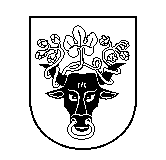 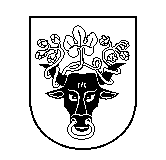 Pasvalio rajono savivaldybėsTarybaPosėdis įvyko 2022 m. vasario 23 d. 10.00–16.30 val.Posėdžio pirmininkas – Savivaldybės meras G. Gegužinskas. 	Posėdžio sekretorė – Mero padėjėja M. Jarašūnienė.           	Dalyvavo: 23 Tarybos nariai.Nedalyvavo: V. Janušonis (dėl darbo), R. Janušis (dėl atostogų).Posėdžio pirmininkas G. Gegužinskas informavo apie:Tarybos nario tapatybės identifikaciją (perskaitė Tarybos narių sąrašą);darbotvarkėje numatytus 46 posėdžio darbotvarkės klausimus, 5 informacijas;pasikeitusius 2 ir 4 darbotvarkės klausimų pranešėjus;44 darbotvarkės klausimo pavadinime – vietoj „antrojo pusmečio“, įrašyti „pirmojo pusmečio“;parengtą sprendimo projektą „Dėl kreipimosi“ dėl didesnio vėjo elektrinių, kurių įrengtoji galia 2 MW ir didesnė, sanitarinės apsaugos zonos dydžio nustatymo;papildomą informaciją dėl Pasvalio miesto šventės datos aptarimo;Tarybos nario L. Kruopio parengtus sprendimo projektus: „Dėl Pasvalio rajono savivaldybės tarybos 2021 m. gruodžio 22 d. posėdyje priimtų sprendimų T1-230 ir T1-231, kuriais pritarta Pasvalio rajono savivaldybės dalies teritorijos vėjo energetikos inžinerinės infrastruktūros plėtros specialiojo plano rengimui, atšaukimo“ ir „Dėl Pasvalio rajono savivaldybės tarybos 2021 m. gruodžio 22 d. priimto sprendimo Nr. T1-233 „Dėl žemės sklypo (kad. Nr. 6775/0002:141), esančio Pasvalio r. sav., Pasvalio apyl. sen., Vytartų k., pagrindinės žemės naudojimo paskirties ir būdo pakeitimo“ pirmos dalies papildymo“.Tarybos narys L. Kruopis kalbėjo apie parengtus sprendimų projektus, argumentavo sprendimų rengimą. Jis kalbėjo apie Biudžeto, ekonomikos ir kaimo reikalų komitete Tarybos narių pasisakymus, perskaitė, jo įvardintą – Pasvalio rajono Pušaloto gyventojos V. Vensevičienės kreipimąsi / prašymą, kalbėjo apie sprendimų projektų svarstymą ir jų įtraukimą į darbotvarkę.Posėdžio pirmininkas G. Gegužinskas kalbėjo apie pateiktas Savivaldybės administracijos išvadas.Juridinio ir personalo skyriaus vedėja J. Karčiauskienė pasisakė apie Savivaldybės administracijos 2022 m. vasario 10 d. rašte Nr. ARB-286 „Dėl pasiūlymų pateikimo“ pateiktus paaiškinimus ir pasiūlymus dėl parengtų Tarybos nario L. Kruopio sprendimų.Tarybos narys S. Vainauskas kalbėjo apie mitinge išreikštą žmonių valią dėl vėjo jėgainių, jų poveikį ir pasekmes.Tarybos narė N. Matulienė siūlė projektą patikslinti ir jį svarstyti kitame Tarybos posėdyje pagal parengtas rekomendacijas.	Tarybos narys I. Malinauskas mano, kad reikia klausimą svartyti, argumentavo, pageidavo, kad pasisakytų Vietinio ūkio ir plėtros skyriaus teritorijų planavimo specialistas K. Klivečka dėl UAB „Kurana“ planuojamos vykdyti veiklos prie Ustukių.Posėdžio pirmininkas G. Gegužinskas kalbėjo apie vasario 21 d. Ustukiuose vykusį susitikimą su vietos gyventojais, teisinį reglamentavimą dėl sklypo paskirties keitimo.Tarybos narys G. Žardeckas kalbėjo apie Tarybos narių vienybę, jų duotą priesaiką, gyventojų nuomonę dėl vėjo jėgainių, mano, kad atsižvelgiant į pateiktus Savivaldybės administracijos pasiūlymus (kalba netaisyta): „paimti tuos trūkumėlius nedidelius galima ištaisyti, jeigu tik tai esame visi tuo suinteresuoti“, perskaitė pilietės I. Gasiūnienės kreipimąsi.Tarybos narė J. Vaitiekūnienė siūlė apsispręsti balsavimu, ar klausimus įtraukti į Tarybos posėdžio darbotvarkę, argumentavo.Posėdžio pirmininkas G. Gegužinskas siūlė balsuoti, ar klausimus įtraukti į Tarybos posėdžio darbotvarkę.Tarybos nario L. Kruopio replika.Balsavimas dėl klausimų įtraukimo į Tarybos posėdžio darbotvarkę:1. Dėl Pasvalio rajono savivaldybės tarybos 2021 m. gruodžio 22 d. posėdyje priimtų sprendimų T1-230 ir T1-231, kuriais pritarta Pasvalio rajono savivaldybės dalies teritorijos vėjo energetikos inžinerinės infrastruktūros plėtros specialiojo plano rengimui, atšaukimo.Balsavo: už (įtraukti į Tarybos posėdžio darbotvarkę) – 10, prieš – 12, susilaikė – 1.NUSPRĘSTA. Balsų dauguma klausimo „Dėl Pasvalio rajono savivaldybės tarybos 2021 m. gruodžio 22 d. posėdyje priimtų sprendimų T1-230 ir T1-231, kuriais pritarta Pasvalio rajono savivaldybės dalies teritorijos vėjo energetikos inžinerinės infrastruktūros plėtros specialiojo plano rengimui, atšaukimo“ neįtraukti į Tarybos posėdžio darbotvarkę.2. Dėl Pasvalio rajono savivaldybės tarybos 2021 m. gruodžio mėn. 22 d. priimto sprendimo Nr. T1-233 „Dėl žemės sklypo (kad. Nr. 6775/0002:141), esančio Pasvalio r. sav., Pasvalio apyl. sen., Vytartų k., pagrindinės žemės naudojimo paskirties ir būdo pakeitimo.Balsavo: už (įtraukti į Tarybos posėdžio darbotvarkę)  – 9, prieš – 11, susilaikė – 3.NUSPRĘSTA. Balsų dauguma klausimo „Dėl Pasvalio rajono savivaldybės tarybos 2021 m. gruodžio mėn. 22 d. priimto sprendimo Nr. T1-233 „Dėl žemės sklypo (kad. Nr. 6775/0002:141), esančio Pasvalio r. sav., Pasvalio apyl. sen., Vytartų k., pagrindinės žemės naudojimo paskirties ir būdo pakeitimo“ neįtraukti į Tarybos posėdžio darbotvarkę.3. Dėl kreipimosi.Balsavo: už (įtraukti į Tarybos posėdžio darbotvarkę) – 17, prieš – 3, susilaikė – 2.NUSPRĘSTA. Klausimas „Dėl kreipimosi“ įtraukiamas į Tarybos posėdžio darbotvarkę.Posėdžio pirmininkas G. Gegužinskas kalbėjo apie tolimesnį klausimų, dėl vėjo jėgainių, svarstymą, paminėjo Radviliškio rajono savivaldybės pavyzdį (dėl vėjo jėgainių).DARBOTVARKĖ:1. Klausimai:1.1. Dėl pritarimo Pasvalio rajono bendrojo ir neformaliojo ugdymo įstaigų 2021 metų veiklos ataskaitoms (T-20).1.2. Dėl pritarimo dalyvavimui „Tūkstantmečio mokyklų“ programoje (T-40).1.3. Dėl Pasvalio rajono savivaldybės tarybos 2021 m. kovo 31 d. sprendimo Nr. T1-61 „Dėl Pasvalio rajono savivaldybės bendrojo ugdymo mokyklų tinklo pertvarkos 2021–2025 metais bendrojo plano patvirtinimo“ pakeitimo (T-30).1.4. Dėl pagrindinio ugdymo programos nebevykdymo Pasvalio r. Krinčino Antano Vienažindžio progimnazijos Pajiešmenių skyriuje (T-12).1.5. Dėl Pasvalio rajono savivaldybės tarybos 2016 m. sausio 12 d. sprendimo Nr. T1-1 „Dėl Pasvalio rajono savivaldybės neformaliojo vaikų švietimo lėšų skyrimo ir panaudojimo tvarkos aprašo patvirtinimo“ pripažinimo netekusiu galios (T-23).1.6. Dėl Pasvalio rajono savivaldybės tarybos 2017 m. kovo 31 d. sprendimo Nr. T1-65 „Dėl Pasvalio rajono jaunimo ir su jaunimu dirbančių organizacijų projektų finansavimo iš Savivaldybės biudžeto lėšų tvarkos aprašo patvirtinimo“ pakeitimo (T-38).	1.7. Dėl sutikimo perimti valstybės turtą Pasvalio rajono savivaldybės nuosavybėn ir jo perdavimo Pasvalio Mariaus Katiliškio viešajai bibliotekai (T-1).	1.8. Dėl valstybės turto pripažinimo netinkamu (negalimu) naudoti ir tolesnio jo panaudojimo (T-2).	1.9. Dėl Pasvalio rajono savivaldybei nuosavybės teise priklausančių nekilnojamųjų daiktų nurašymo (T-3).	1.10. Dėl Pasvalio rajono savivaldybės tarybos 2020 m. lapkričio 25 d. sprendimo Nr. T1-220 „Dėl Pasvalio rajono savivaldybės turto perdavimo viešajai įstaigai Pasvalio pirminės asmens sveikatos priežiūros centrui pagal patikėjimo sutartį“ pakeitimo (T-7).	1.11. Dėl turto perdavimo (T-10).	1.12. Dėl Pasvalio rajono savivaldybės turto perdavimo Pasvalio rajono savivaldybės biudžetinėms įstaigoms (T-29).	1.13. Dėl Pasvalio rajono savivaldybės tarybos 2019 m. gruodžio 18 d. sprendimo Nr. T1-251 „Dėl savivaldybės turto perdavimo pagal turto patikėjimo sutartį UAB „Pasvalio vandenys“ pakeitimo (T-34).	1.14. Dėl Pasvalio rajono savivaldybės biudžetinių ugdymo įstaigų turto, būtino mokinių maitinimo paslaugai teikti, nuomos ir eksploatavimo išlaidų apmokėjimo tvarkos aprašo patvirtinimo (T-39).	1.15. Dėl Pasvalio rajono savivaldybės tarybos 2016 m. kovo 30 d. sprendimo Nr. T1-77 „Dėl Pasvalio rajono savivaldybės būsto fondo ir socialinio būsto, kaip savivaldybės būsto fondo dalies, sąrašų patvirtinimo“ pripažinimo netekusiu galios (T-14).	1.16. Dėl techninės klaidos ištaisymo Pasvalio rajono savivaldybės tarybos 2021 m. gruodžio 22 d. sprendime Nr. T1-256 „Dėl nekilnojamojo turto perdavimo“ (T-15).	1.17. Dėl Pasvalio rajono savivaldybei nuosavybės teise priklausančio turto pardavimo (T-13).	1.18. Dėl Pasvalio rajono savivaldybės būsto pardavimo (T-17).1.19. Dėl Pasvalio rajono savivaldybės tarybos 2017 m. rugpjūčio 30 d. sprendimo Nr.T1-171 ,,Dėl Pasvalio rajono savivaldybės tradicinių religinių bendruomenių ir bendrijų veiklos finansavimo iš Savivaldybės biudžeto lėšų tvarkos aprašo patvirtinimo“ pakeitimo (T-27).1.20. Dėl Palydėjimo paslaugos jaunuoliams organizavimo ir teikimo Pasvalio rajono savivaldybėje tvarkos aprašo patvirtinimo (T-16).1.21. Dėl Pasvalio rajono savivaldybės 2022 metų užimtumo didinimo programos patvirtinimo (T-22).1.22. Dėl Pasvalio rajono savivaldybės visuomenės sveikatos rėmimo specialiosios programos priemonių vykdymo ir lėšų panaudojimo 2021 metų ataskaitų patvirtinimo (T-26).1.23. Dėl Pasvalio rajono savivaldybės tarybos 2019 m. rugsėjo 25 d. sprendimo Nr. T1-189 „Dėl viešosios įstaigos Pasvalio ligoninės vadovo mėnesinio darbo užmokesčio nustatymo“ pakeitimo (T-24).1.24. Dėl Pasvalio rajono savivaldybės tarybos 2019 m. rugsėjo 25 d. sprendimo Nr. T1-188 „Dėl viešosios įstaigos Pasvalio pirminės asmens sveikatos priežiūros centro vadovo mėnesinio darbo užmokesčio nustatymo“ pakeitimo (T-25).	1.25. Dėl Pasvalio rajono savivaldybės 2022 metų biudžeto patvirtinimo (T-41).	1.26. Dėl Pasvalio rajono savivaldybės tarybos 2014 m. spalio 22 d. sprendimo Nr. T1-199 „Dėl Pasvalio rajono savivaldybės strateginio planavimo organizavimo tvarkos aprašo patvirtinimo“ pakeitimo (T-5).1.27. Dėl Pasvalio rajono savivaldybės 2022–2024 m. strateginio veiklos plano patvirtinimo (T-35).	1.28. Dėl Pasvalio rajono savivaldybės tarybos 2017 m. birželio 20 d. sprendimo Nr. T1-155 „Dėl pritarimo dvinarės įmokos už komunalinių atliekų surinkimą ir tvarkymą įvedimo Pasvalio rajone galimybių studijai ir Pasvalio rajono savivaldybės vietinės rinkliavos už komunalinių atliekų surinkimą iš atliekų turėtojų ir atliekų tvarkymą dydžio nustatymo metodikos ir nuostatų patvirtinimo“ pakeitimo (T-271).	1.29. Dėl pritarimo bendradarbiavimo sutarčiai tarp uždarosios akcinės bendrovės Panevėžio regiono atliekų tvarkymo centro ir Pasvalio rajono savivaldybės administracijos (T-21).	1.30. Dėl Pasvalio rajono savivaldybės sanitarijos ir higienos taisyklių patvirtinimo (T-9).	1.31. Dėl Pasvalio rajono savivaldybės tarybos 2021 m. vasario 24 d. sprendimo Nr. T1-29 „Dėl Pasvalio rajono savivaldybės aplinkos apsaugos rėmimo specialiosios programos 2020 metų priemonių vykdymo ataskaitos patvirtinimo“ pakeitimo (T-8).	1.32. Dėl Pasvalio rajono savivaldybės aplinkos apsaugos rėmimo specialiosios programos 2021 metų priemonių vykdymo ataskaitos patvirtinimo (T-36).	1.33. Dėl Pasvalio rajono savivaldybės aplinkos apsaugos rėmimo specialiosios programos 2022 metų planuojamų vykdyti priemonių sąmatos patvirtinimo (T-37).1.34. Dėl Pasvalio rajono savivaldybės lėšų, reikalingų viešųjų želdynų ir želdinių apsaugai, priežiūrai ir tvarkymui, viešųjų želdynų kūrimui ir želdinių veisimui, želdynų ir želdinių inventorizavimui, viešųjų želdynų ir želdinių būklės ekspertizėms atlikti, skyrimo tvarkos aprašo patvirtinimo (T-18).1.35. Dėl pritarimo dalyvauti tarptautiniame pasienio regiono turizmo projekte „Pažinkime kaimynus Žiemgaloje“ (T-19). 1.36. Dėl Pasvalio rajono savivaldybės infrastruktūros plėtros rėmimo programos komisijos sudėties ir darbo reglamento patvirtinimo (T-31).1.37. Dėl Pasvalio rajono savivaldybės tarybos 2019 m. vasario 20 d. sprendimo Nr. T1-8 „Dėl Pasvalio rajono savivaldybės daugiabučių gyvenamųjų namų techninės priežiūros maksimalių tarifų patvirtinimo“ pakeitimo (T-42).1.38. Dėl Pasvalio rajono savivaldybės 2022 metų valstybės lėšomis finansuojamų melioracijos darbų programos patvirtinimo (T-28).1.39. Dėl Pasvalio rajono savivaldybės tarybos 2015 m. vasario 19 d. sprendimo Nr. T1-21 „Dėl Kelių priežiūros ir plėtros programos lėšų, skirtų Savivaldybės vietinės reikšmės keliams ir gatvėms tiesti, taisyti (remontuoti), prižiūrėti ir saugaus eismo sąlygoms užtikrinti, naudojimo ir skirstymo tvarkos aprašo patvirtinimo“ pakeitimo (T-43).	1.40. Dėl Pasvalio rajono savivaldybės tarybos 2017 m. kovo 31 d. sprendimo Nr. T1-32 „Dėl Pasvalio rajono savivaldybės biudžetinių įstaigų vadovų darbo apmokėjimo tvarkos aprašo patvirtinimo“ pakeitimo (T-11).	1.41. Dėl pareiginės algos koeficiento nustatymo Pasvalio rajono savivaldybės kontrolierei Rimai Juodokienei (T-32).1.42. Dėl Pasvalio rajono savivaldybės tarybos kontrolės komiteto 2022 metų veiklos programos patvirtinimo (T-6).	1.43. Dėl Pasvalio rajono savivaldbės kontrolės ir audito tarnybos nuostatų patvirtinimo (T-44).1.44. Dėl Pasvalio rajono savivaldybės tarybos 2022 m. pirmojo pusmečio darbo plano patvirtinimo (T-33). 1.45. Dėl Pasvalio rajono savivaldybės tarybos 2020 m. gruodžio 23 d. sprendimo Nr. T1-252 „Dėl Pasvalio rajono savivaldybės turto valdymo, naudojimo ir disponavimo juo tvarkos aprašo patvirtinimo“ pakeitimo (T-45).1.46. Dėl Pasvalio rajono savivaldybės turto perdavimo pagal patikėjimo sutartį uždarajai akcinei bendrovei Panevėžio regiono atliekų tvarkymo centrui (T-46).1.47. Dėl kreipimosi.2. Išklausyti:2.1. Pasvalio rajono savivaldybės tarybos Kontrolės komiteto 2021 m. veiklos ataskaitą.2.2. Pasvalio rajono savivaldybės tarybos Etikos komisijos 2021 m. veiklos ataskaitą. 2.3. Panevėžio regiono integruotos teritorijų vystymo programos įgyvendinimo ataskaitą.2.4. Vyriausybės atstovų įstaigos Vyriausybės atstovo Panevėžio ir Utenos apskrityse Teikimą „Dėl Pasvalio rajono savivaldybės asmeninės pagalbos teikimo tvarkos aprašo 15 ir 22 punktų pakeitimo“.2.5. Dėl koronaviruso infekcijos (COVID-19) vakcinacijos ir dėl koronaviruso infekcijos (COVID-19) situacijos Pasvalio rajone.Balsavo dėl darbotvarkės: už – 22. NUSPRĘSTA. Tarybos posėdžio darbotvarkė patvirtinta.Tarybos nario S. Vainausko replika dėl balsavimo rezultatų, svarstant 2 klausimą „Dėl Pasvalio rajono savivaldybės tarybos 2021 m. gruodžio 22 d. priimto sprendimo Nr. T1-233 „Dėl žemės sklypo (kad. Nr. 6775/0002:141), esančio Pasvalio r. sav., Pasvalio apyl. sen., Vytartų k., pagrindinės žemės naudojimo paskirties ir būdo pakeitimo“ dėl jo įtraukimo į Tarybos posėdžio darbotvarkę.Posėdžio pirmininkas G. Gegužinskas paaiškino sprendimo priėmimą, Tarybos nariams siūlė, kad 11.30 val. būtų skelbiama pertrauka iki 12 val.Prieštaraujančių dėl numatomos Tarybos posėdžio darbo eigos nebuvo.1. Klausimai:1.1. SVARSTYTA. Pritarimas Pasvalio rajono bendrojo ir neformaliojo ugdymo įstaigų 2021 metų veiklos ataskaitoms.Posėdžio pirmininkas G. Gegužinskas prašė, kad Etikos komisijos posėdžiai vyktų po Kolegijos posėdžių.Tarybos narė J. Vaitiekūnienė prašė Tarybos nario (Švietimo, kultūros ir sporto komiteto pirmininko pavaduotojo) A. Mulevičiaus, kad pateiktų bendrą Švietimo, kultūros ir sporto komiteto nuomonę.Prieš 1 klausimo „Dėl pritarimo Pasvalio rajono bendrojo ir neformaliojo ugdymo įstaigų 2021 metų veiklos ataskaitoms“ svarstymą prašė leisti nusišalinti: L. Kruopis, nes jo sutuoktinė yra Pasvalio Svalios progimnazijos direktorė; J. Vaitiekūnienė, nes ji yra Pasvalio r. Vaškų gimnazijos darbuotoja (vadovė ar jo pavaduotoja), o Pasvalio „Riešuto“ mokykloje dirba kitas artimas asmuo; R. Mitkus, nes jis yra Pasvalio muzikos mokyklos darbuotojas; R. Andžiuvienė, nes ji yra Pasvalio muzikos mokyklos darbuotoja; R. Želvys, nes jo sutuoktinė yra Pasvalio muzikos mokyklos darbuotoja; E. Vegytė-Anilionė, nes ji yra Pasvalio rajono savivaldybės Švietimo pagalbos tarnybos darbuotoja.Prieštaraujančių dėl nusišalinimo nebuvo.11.04 val. L. Kruopis, J. Vaitiekūnienė, R. Mitkus, R. Andžiuvienė, R. Želvys, E. Vegytė-Anilionė nusišalino nuo klausimo svarstymo ir balsavimo.Pranešėjas – Švietimo ir sporto skyriaus vedėjas dr. G. Vilys. Jis pristatė sprendimo projektą.Tarybos narys I. Malinauskas pateikė klausimą Pasvalio P. Vileišio gimnazijos direktoriui V. Rimšai – kiek gimnazija turi chemijos mokytojų? Argumentavo savo klausimą.Pasvalio P. Vileišio gimnazijos direktorius V. Rimša atsakė į pateiktą klausimą, paaiškino situaciją, kalbėjo apie kompetencijas, darbo krūvį, pareigybių paskirstymą, mokinių pasiekiamus rezultatus.Tarybos narys A. Mulevičius kalbėjo Švietimo, kultūros ir sporto komiteto vardu, kad visoms ataskaitoms iš esmės buvo pritarta.Balsavo: už – 18. 	NUSPRĘSTA. Priimti sprendimą „Dėl pritarimo Pasvalio rajono bendrojo ir neformaliojo ugdymo įstaigų 2021 metų veiklos ataskaitoms“ (sprendimo Nr. T1-1).	11.15 val. L. Kruopis, J. Vaitiekūnienė, R. Mitkus, R. Andžiuvienė, R. Želvys, E. Vegytė-Anilionė dalyvauja klausimų svarstyme ir balsavime.1.2. SVARSTYTA. Pritarimas dalyvavimui „Tūkstantmečio mokyklų“ programoje.Pranešėjas – Švietimo ir sporto skyriaus vedėjas dr. G. Vilys. Jis pristatė sprendimo projektą.Tarybos narys G. Žardeckas pateikė klausimą, kas 2 p. sprendimo projekto punkte „slypi“ po žodžiais „netinkamas finansuoti“?Pranešėjas dr. G. Vilys atsakė į pateiktą klausimą, paaiškino žodžių formuluotę „netinkamas finansuoti“.Tarybos narė J. Jovaišienė kalbėjo, kad „susilaikys“, argumentavo.Balsavo: už – 17, susilaikė – 6. 	NUSPRĘSTA. Priimti sprendimą „Dėl pritarimo dalyvavimui „Tūkstantmečio mokyklų“ programoje“ (sprendimo Nr. T1-2).Pertrauka 11.30–12.00 val.1.3. SVARSTYTA. Pasvalio rajono savivaldybės tarybos 2021 m. kovo 31 d. sprendimo Nr. T1-61 „Dėl Pasvalio rajono savivaldybės bendrojo ugdymo mokyklų tinklo pertvarkos 2021–2025 metais bendrojo plano patvirtinimo“ pakeitimas.Pranešėjas – Švietimo ir sporto skyriaus vedėjas dr. G. Vilys. Jis pristatė sprendimo projektą.Tarybos narė J. Vaitiekūnienė dėl parengto sprendimo „susilaikys“, nepritaria tokiai švietimo politikai, argumentavo.Tarybos narys I. Malinauskui iš dalies pritarė Tarybos narės J. Vaitiekūnienės išsakytai nuomonei, balsuos „prieš“, argumentavo.Balsavo: už – 12, prieš – 2, susilaikė – 9. 	NUSPRĘSTA. Priimti sprendimą „Dėl Pasvalio rajono savivaldybės tarybos 2021 m. kovo 31 d. sprendimo Nr. T1-61 „Dėl Pasvalio rajono savivaldybės bendrojo ugdymo mokyklų tinklo pertvarkos 2021–2025 metais bendrojo plano patvirtinimo“ pakeitimo“ (sprendimo Nr. T1-3).1.4. SVARSTYTA. Pagrindinio ugdymo programos nebevykdymas Pasvalio r. Krinčino Antano Vienažindžio progimnazijos Pajiešmenių skyriuje.Pranešėjas – Švietimo ir sporto skyriaus vedėjas dr. G. Vilys. Jis pristatė sprendimo projektą.Tarybos narys G. Žardeckas pateikė klausimą dėl situacijos, galimų sprendimų ateityje Pasvalio r. Krinčino Antano Vienažindžio progimnazijoje, jos Pajiešmenių skyriuje.Pranešėjas G. Vilys atsakė į pateiktą klausimą, kalbėjo apie visus numatomus galimus variantus dėl pasikeitimų įstaigoje.Tarybos narys G. Andrašūnas kalbėjo apie situaciją Pajiešmenių skyriuje, Pajiešmenių kaimo gyventojų poziciją, išsakė bendruomenės lūkesčius dėl galimybių steigti vaikų dienos centrą. Balsavo: už – 15, prieš – 2, susilaikė – 4. 	NUSPRĘSTA. Priimti sprendimą „Dėl pagrindinio ugdymo programos nebevykdymo Pasvalio r. Krinčino Antano Vienažindžio progimnazijos Pajiešmenių skyriuje“ (sprendimo Nr. T1-4). 1.5. SVARSTYTA. Pasvalio rajono savivaldybės tarybos 2016 m. sausio 12 d. sprendimo Nr. T1-1 „Dėl Pasvalio rajono savivaldybės neformaliojo vaikų švietimo lėšų skyrimo ir panaudojimo tvarkos aprašo patvirtinimo“ pripažinimas netekusiu galios.Pranešėja – Švietimo ir sporto skyriaus vyriausioji specialistė R. Šivickienė. Ji pristatė sprendimo projektą.Balsavo: už – 21.	NUSPRĘSTA. Priimti sprendimą „Dėl Pasvalio rajono savivaldybės tarybos 2016 m. sausio 12 d. sprendimo Nr. T1-1 „Dėl Pasvalio rajono savivaldybės neformaliojo vaikų švietimo lėšų skyrimo ir panaudojimo tvarkos aprašo patvirtinimo“ pripažinimo netekusiu galios“ (sprendimo Nr. T1-5).1.6. SVARSTYTA. Pasvalio rajono savivaldybės tarybos 2017 m. kovo 31 d. sprendimo Nr. T1-65 „Dėl Pasvalio rajono jaunimo ir su jaunimu dirbančių organizacijų projektų finansavimo iš Savivaldybės biudžeto lėšų tvarkos aprašo patvirtinimo“ pakeitimas.Prieš 6 klausimo „Dėl Pasvalio rajono savivaldybės tarybos 2017 m. kovo 31 d. sprendimo Nr. T1-65 „Dėl Pasvalio rajono jaunimo ir su jaunimu dirbančių organizacijų projektų finansavimo iš Savivaldybės biudžeto lėšų tvarkos aprašo patvirtinimo“ pakeitimo“ svarstymą prašė leisti nusišalinti L. Kruopis, nes jo sutuoktinė yra Pasvalio Svalios progimnazijos direktorė.Prieštaraujančių dėl nusišalinimo nebuvo.12.14 val. L. Kruopis nusišalino nuo klausimo svarstymo ir balsavimo.Pranešėja – Švietimo ir sporto skyriaus vyriausioji specialistė R. Šivickienė. Ji pristatė sprendimo projektą.Balsavo: už – 20.	NUSPRĘSTA. Priimti sprendimą „Dėl Pasvalio rajono savivaldybės tarybos 2017 m. kovo 31 d. sprendimo Nr. T1-65 „Dėl Pasvalio rajono jaunimo ir su jaunimu dirbančių organizacijų projektų finansavimo iš Savivaldybės biudžeto lėšų tvarkos aprašo patvirtinimo“ pakeitimo“ (sprendimo Nr. T1-6).	12.15 val. L. Kruopis dalyvauja klausimų svarstyme ir balsavime.1.7. SVARSTYTA. Sutikimas perimti valstybės turtą Pasvalio rajono savivaldybės nuosavybėn ir jo perdavimo Pasvalio Mariaus Katiliškio viešajai bibliotekai.Pranešėja – Strateginio planavimo ir investicijų skyriaus vyriausioji specialistė V. Antanavičienė. Ji pristatė sprendimo projektą.Balsavo: už – 23. 	NUSPRĘSTA. Priimti sprendimą „Dėl sutikimo perimti valstybės turtą Pasvalio rajono savivaldybės nuosavybėn ir jo perdavimo Pasvalio Mariaus Katiliškio viešajai bibliotekai“ (sprendimo Nr. T1-7).1.8. SVARSTYTA. Valstybės turto pripažinimas netinkamu (negalimu) naudoti ir tolesnis jo panaudojimas.Pranešėja – Strateginio planavimo ir investicijų skyriaus vyriausioji specialistė V. Antanavičienė. Ji pristatė sprendimo projektą.Balsavo: už – 23.	NUSPRĘSTA. Priimti sprendimą „Dėl valstybės turto pripažinimo netinkamu (negalimu) naudoti ir tolesnio jo panaudojimo“ (sprendimo Nr. T1-8).	1.9. SVARSTYTA Pasvalio rajono savivaldybei nuosavybės teise priklausančių nekilnojamųjų daiktų nurašymas.Pranešėja – Strateginio planavimo ir investicijų skyriaus vyriausioji specialistė V. Antanavičienė. Ji pristatė sprendimo projektą.Balsavo: už – 22. 	NUSPRĘSTA. Priimti sprendimą „Dėl Pasvalio rajono savivaldybei nuosavybės teise priklausančių nekilnojamųjų daiktų nurašymo“ (sprendimo Nr. T1-9).1.10. SVARSTYTA. Pasvalio rajono savivaldybės tarybos 2020 m. lapkričio 25 d. sprendimo Nr. T1-220 „Dėl Pasvalio rajono savivaldybės turto perdavimo viešajai įstaigai Pasvalio pirminės asmens sveikatos priežiūros centrui pagal patikėjimo sutartį“ pakeitimas.Posėdžio pirmininkas G. Gegužinskas kalbėjo apie pareikštus Tarybos narių nusišalinimus, kad bet kuris Tarybos narys (-iai) gali siūlyti balsuoti, tačiau, jei nė vienas Tarybos narys (-iai) nepareiškia siūlymo balsuoti (dėl pareikšto Tarybos nario nusišalinimo), bus laikoma, kad Tarybos nariai bendru sutarimu pareikštam nusišalinimui pritaria.Prieš 10 klausimo „Dėl Pasvalio rajono savivaldybės tarybos 2020 m. lapkričio 25 d. sprendimo Nr. T1-220 „Dėl Pasvalio rajono savivaldybės turto perdavimo viešajai įstaigai Pasvalio pirminės asmens sveikatos priežiūros centrui pagal patikėjimo sutartį“ pakeitimo““ svarstymą prašė leisti nusišalinti: Š. Varna, nes jo sutuoktinė dirba Pasvalio pirminės asmens sveikatos priežiūros centre (toliau – Pasvalio PASPC), A. Sudavičius, nes jis pats dirba Pasvalio PASPC.Taryba bendru sutarimu nusišalinimą priėmė.12.22 val. Š. Varna ir A. Sudavičius nusišalino nuo klausimo svarstymo ir balsavimo.Pranešėja – Strateginio planavimo ir investicijų skyriaus vyriausioji specialistė V. Antanavičienė. Ji pristatė sprendimo projektą.Balsavo: už – 20. 	NUSPRĘSTA. Priimti sprendimą „Dėl Pasvalio rajono savivaldybės tarybos 2020 m. lapkričio 25 d. sprendimo Nr. T1-220 „Dėl Pasvalio rajono savivaldybės turto perdavimo viešajai įstaigai Pasvalio pirminės asmens sveikatos priežiūros centrui pagal patikėjimo sutartį“ pakeitimo““ (sprendimo Nr. T1-10).	12.24 val. Š. Varna ir A. Sudavičius dalyvauja klausimų svarstyme ir balsavime.	Tarybos narys I. Malinauskas kalbėjo apie patalpų tolimesnį panaudojimą.	1.11. SVARSTYTA. Turto perdavimas.Pranešėja – Strateginio planavimo ir investicijų skyriaus vyriausioji specialistė V. Antanavičienė. Ji pristatė sprendimo projektą.Balsavo: už – 22. 	NUSPRĘSTA. Priimti sprendimą „Dėl turto perdavimo“ (sprendimo Nr. T1-11).1.12. SVARSTYTA. Pasvalio rajono savivaldybės turto perdavimas Pasvalio rajono savivaldybės biudžetinėms įstaigoms.Prieš 12 klausimo „Dėl Pasvalio rajono savivaldybės turto perdavimo Pasvalio rajono savivaldybės biudžetinėms įstaigoms“ svarstymą prašė leisti nusišalinti: L. Kruopis, nes jo sutuoktinė yra Pasvalio Svalios progimnazijos direktorė; J. Vaitiekūnienė, nes ji yra Pasvalio r. Vaškų gimnazijos darbuotoja (vadovė ar jo pavaduotoja), o Pasvalio „Riešuto“ mokykloje dirba kitas artimas asmuo; R. Mitkus, nes jis yra Pasvalio kultūros centro ir Pasvalio muzikos mokyklos darbuotojas; R. Andžiuvienė, nes ji yra Pasvalio kultūros centro ir Pasvalio muzikos mokyklos darbuotoja; R. Želvys, nes jo sutuoktinė yra Pasvalio muzikos mokyklos darbuotoja; E. Vegytė-Anilionė, nes ji yra Pasvalio rajono savivaldybės Švietimo pagalbos tarnybos darbuotoja; G. Andrašūnas, nes jis yra Pasvalio kultūros centro darbuotojas.Taryba bendru sutarimu nusišalinimą priėmė.12.27 val. L. Kruopis, J. Vaitiekūnienė, R. Mitkus, R. Andžiuvienė, R. Želvys, E. Vegytė-Anilionė, G. Andrašūnas nusišalino nuo klausimo svarstymo ir balsavimo.Pranešėja – Strateginio planavimo ir investicijų skyriaus vyriausioji specialistė V. Antanavičienė. Ji pristatė sprendimo projektą.Balsavo: už – 16. 	NUSPRĘSTA. Priimti sprendimą „Dėl Pasvalio rajono savivaldybės turto perdavimo Pasvalio rajono savivaldybės biudžetinėms įstaigoms“ (sprendimo Nr. T1-12).12.28 val. L. Kruopis, J. Vaitiekūnienė, R. Mitkus, R. Andžiuvienė, R. Želvys, E. Vegytė-Anilionė, G. Andrašūnas dalyvauja klausimų svarstyme ir balsavime.1.13. SVARSTYTA. Pasvalio rajono savivaldybės tarybos 2019 m. gruodžio 18 d. sprendimo Nr. T1-251 „Dėl savivaldybės turto perdavimo pagal turto patikėjimo sutartį UAB „Pasvalio vandenys“ pakeitimas.Prieš 13 klausimo „Dėl Pasvalio rajono savivaldybės tarybos 2019 m. gruodžio 18 d. sprendimo Nr. T1-251 „Dėl savivaldybės turto perdavimo pagal turto patikėjimo sutartį UAB „Pasvalio vandenys“ pakeitimo“ svarstymą prašė leisti nusišalinti: S. Kiudis, Š. Varna ir A. Sudavičius, nes uždarojoje akcinėje bendrovėje „Pasvalio vandenys“ dirba jų kiti artimi asmenys.Taryba bendru sutarimu nusišalinimą priėmė.12.30 val. S. Kiudis ir A. Sudavičius, Š. Varna nusišalino nuo klausimo svarstymo ir balsavimo.Pranešėja – Strateginio planavimo ir investicijų skyriaus vyriausioji specialistė V. Antanavičienė. Ji pristatė sprendimo projektą.Tarybos narys I. Malinauskas pateikė klausimą dėl turto perdavimo priežasčių.Pranešėja V. Antanavičienė patikslino, kad turtas buvo perduotas 2019 m.Balsavo: už – 18. 	NUSPRĘSTA. Priimti sprendimą „Dėl Pasvalio rajono savivaldybės tarybos 2019 m. gruodžio 18 d. sprendimo Nr. T1-251 „Dėl savivaldybės turto perdavimo pagal turto patikėjimo sutartį UAB „Pasvalio vandenys“ pakeitimo“ (sprendimo Nr. T1-13).	12.32 val. S. Kiudis, A. Sudavičius ir Š. Varna dalyvauja klausimų svarstyme ir balsavime.Tarybos narys I. Malinauskas kalbėjo apie turto inventorizacijos svarbą.1.14. SVARSTYTA. Pasvalio rajono savivaldybės biudžetinių ugdymo įstaigų turto, būtino mokinių maitinimo paslaugai teikti, nuomos ir eksploatavimo išlaidų apmokėjimo tvarkos aprašo patvirtinimas.Prieš 14 klausimo „Dėl Pasvalio rajono savivaldybės biudžetinių ugdymo įstaigų turto, būtino mokinių maitinimo paslaugai teikti, nuomos ir eksploatavimo išlaidų apmokėjimo tvarkos aprašo patvirtinimo“ svarstymą prašė leisti nusišalinti L. Kruopis, nes jo sutuoktinė yra Pasvalio Svalios progimnazijos direktorė.Taryba bendru sutarimu nusišalinimą priėmė.12.34 val. L. Kruopis nusišalino nuo klausimo svarstymo ir balsavimo.Pranešėja – Strateginio planavimo ir investicijų skyriaus vyriausioji specialistė V. Antanavičienė. Ji pristatė sprendimo projektą.Tarybos narys I. Malinauskas kalbėjo apie kokybiškesnį vaikų maitinimą mokyklose, atsižvelgdamas į nuomos kainos pasikeitimus.Balsavo: už – 20. 	NUSPRĘSTA. Priimti sprendimą „Dėl Pasvalio rajono savivaldybės biudžetinių ugdymo įstaigų turto, būtino mokinių maitinimo paslaugai teikti, nuomos ir eksploatavimo išlaidų apmokėjimo tvarkos aprašo patvirtinimo“ (sprendimo Nr. T1-14).12.37 val. L. Kruopis dalyvauja klausimų svarstyme ir balsavime.1.15. SVARSTYTA. Pasvalio rajono savivaldybės tarybos 2016 m. kovo 30 d. sprendimo Nr. T1-77 „Dėl Pasvalio rajono savivaldybės būsto fondo ir socialinio būsto, kaip savivaldybės būsto fondo dalies, sąrašų patvirtinimo“ pripažinimas netekusiu galios.Pranešėja – Strateginio planavimo ir investicijų skyriaus specialistė Ž. Kripaitienė. Ji pristatė sprendimo projektą.Balsavo: už – 21. 	NUSPRĘSTA. Priimti sprendimą „Dėl Pasvalio rajono savivaldybės tarybos 2016 m. kovo 30 d. sprendimo Nr. T1-77 „Dėl Pasvalio rajono savivaldybės būsto fondo ir socialinio būsto, kaip savivaldybės būsto fondo dalies, sąrašų patvirtinimo“ pripažinimo netekusiu galios“ (sprendimo Nr. T1-15).1.16. SVARSTYTA. Techninės klaidos ištaisymas Pasvalio rajono savivaldybės tarybos 2021 m. gruodžio 22 d. sprendime Nr. T1-256 „Dėl nekilnojamojo turto perdavimo“.Pranešėja – Strateginio planavimo ir investicijų skyriaus specialistė Ž. Kripaitienė. Ji pristatė sprendimo projektą.Balsavo: už – 22.	NUSPRĘSTA. Priimti sprendimą „Dėl techninės klaidos ištaisymo Pasvalio rajono savivaldybės tarybos 2021 m. gruodžio 22 d. sprendime Nr. T1-256 „Dėl nekilnojamojo turto perdavimo““ (sprendimo Nr. T1-16).1.17. SVARSTYTA. Pasvalio rajono savivaldybei nuosavybės teise priklausančio turto pardavimas.Pranešėja – Strateginio planavimo ir investicijų skyriaus specialistė Ž. Kripaitienė. Ji pristatė sprendimo projektą.Balsavo: už – 22. 	NUSPRĘSTA. Priimti sprendimą „Dėl Pasvalio rajono savivaldybei nuosavybės teise priklausančio turto pardavimo“ (sprendimo Nr. T1-17)1.18. SVARSTYTA. Pasvalio rajono savivaldybės būsto pardavimas.Pranešėja – Strateginio planavimo ir investicijų skyriaus specialistė Ž. Kripaitienė. Ji pristatė sprendimo projektą.Tarybos narys G. Žardeckas kalbėjo apie papildomai gaunamos medžiagos svarbą prie sprendimo projektų, argumentavo.Pranešėja Ž. Kripaitienė patikslino, kad šiuo konkrečiu atveju detalesnės informacijos pateikti negalėjo, paaiškino.Balsavo: už – 22.	NUSPRĘSTA. Priimti sprendimą „Dėl Pasvalio rajono savivaldybės būsto pardavimo“ (sprendimo Nr. T1-18).1.19. SVARSTYTA. Pasvalio rajono savivaldybės tarybos 2017 m. rugpjūčio 30 d. sprendimo Nr.T1-171 ,,Dėl Pasvalio rajono savivaldybės tradicinių religinių bendruomenių ir bendrijų veiklos finansavimo iš Savivaldybės biudžeto lėšų tvarkos aprašo patvirtinimo“ pakeitimas.Pranešėja – Bendrojo skyriaus vyresnioji specialistė D. Grigaravičienė. Ji pristatė sprendimo projektą.Balsavo: už – 22. 	NUSPRĘSTA. Priimti sprendimą „Dėl Pasvalio rajono savivaldybės tarybos 2017 m. rugpjūčio 30 d. sprendimo Nr.T1-171 ,,Dėl Pasvalio rajono savivaldybės tradicinių religinių bendruomenių ir bendrijų veiklos finansavimo iš Savivaldybės biudžeto lėšų tvarkos aprašo patvirtinimo“ pakeitimo“ (sprendimo Nr. T1-19).1.20. SVARSTYTA. Palydėjimo paslaugos jaunuoliams organizavimo ir teikimo Pasvalio rajono savivaldybėje tvarkos aprašo patvirtinimas.	Pranešėja – Socialinės paramos ir sveikatos skyriaus vyriausioji specialistė D. Brazdžionienė. Ji pristatė sprendimo projektą.Balsavo: už – 23. 	NUSPRĘSTA. Priimti sprendimą „Dėl Palydėjimo paslaugos jaunuoliams organizavimo ir teikimo Pasvalio rajono savivaldybėje tvarkos aprašo patvirtinimo“ (sprendimo Nr. T1-20).1.21. SVARSTYTA. Pasvalio rajono savivaldybės 2022 metų užimtumo didinimo programos patvirtinimas.	Pranešėja – Socialinės paramos ir sveikatos skyriaus specialistė D. Mažuknienė. Ji pristatė sprendimo projektą.Balsavo: už – 23. 	NUSPRĘSTA. Priimti sprendimą „Dėl Pasvalio rajono savivaldybės 2022 metų užimtumo didinimo programos patvirtinimo“ (sprendimo Nr. T1-21).1.22. SVARSTYTA. Pasvalio rajono savivaldybės visuomenės sveikatos rėmimo specialiosios programos priemonių vykdymo ir lėšų panaudojimo 2021 metų ataskaitų patvirtinimas.Prieš 22 klausimo „Dėl Pasvalio rajono savivaldybės visuomenės sveikatos rėmimo specialiosios programos priemonių vykdymo ir lėšų panaudojimo 2021 metų ataskaitų patvirtinimo“ svarstymą prašė leisti nusišalinti: J. Vaitiekūnienė, nes jos kitas artimas asmuo dirba Pasvalio Riešuto mokykloje, pati Savivaldybės tarybos narė – Pasvalio r. Vaškų gimnazijos direktoriaus pavaduotoja; E. Vegytė-Anilionė, nes ji yra Pasvalio rajono savivaldybės Švietimo pagalbos tarnybos darbuotoja; V. Linkevičius, nes jis yra Pasvalio rajono Atžalyno bendruomenės kolegialaus valdymo organo narys; N. Trinskienė, nes ji yra Pasvalio rajono Atžalyno bendruomenės kolegialaus valdymo organo narė; J. Jovaišienė, nes ji yra viešosios įstaigos Panevėžio profesinio rengimo centro darbuotoja; S. Vainauskas, nes jis yra Švobišklio ir aplinkinių kaimų bendruomenės kolegialaus valdymo organo narys; L. Kruopis, nes jo sutuoktinė dirba Pasvalio Svalios progimnazijos direktore; A. Sudavičius, nes jis yra Pasvalio PASPC darbuotojas; Š. Varna, nes jo sutuoktinė dirba Pasvalio PASPC.Taryba bendru sutarimu nusišalinimą priėmė.12.52 val. J. Vaitiekūnienė, E. Vegytė-Anilionė, V. Linkevičius, N. Trinskienė, J. Jovaišienė, S. Vainauskas, L. Kruopis, A. Sudavičius, Š. Varna nusišalino nuo klausimo svarstymo ir balsavimo.Pranešėja – Socialinės paramos ir sveikatos skyriaus vyriausioji specialistė (Savivaldybės gydytoja) R. Nevulytė. Ji pristatė sprendimo projektą.Balsavo: už – 14. 	NUSPRĘSTA. Priimti sprendimą „Dėl Pasvalio rajono savivaldybės visuomenės sveikatos rėmimo specialiosios programos priemonių vykdymo ir lėšų panaudojimo 2021 metų ataskaitų patvirtinimo“ (sprendimo Nr. T1-22).	12.54 val. J. Vaitiekūnienė, E. Vegytė-Anilionė, V. Linkevičius, N. Trinskienė, J. Jovaišienė, S. Vainauskas, L. Kruopis, A. Sudavičius, Š. Varna dalyvauja klausimų svarstyme ir balsavime.1.23. SVARSTYTA. Pasvalio rajono savivaldybės tarybos 2019 m. rugsėjo 25 d. sprendimo Nr. T1-189 „Dėl viešosios įstaigos Pasvalio ligoninės vadovo mėnesinio darbo užmokesčio nustatymo“ pakeitimas.Prieš 23 klausimo „Dėl Pasvalio rajono savivaldybės tarybos 2019 m. rugsėjo 25 d. sprendimo Nr. T1-189 „Dėl viešosios įstaigos Pasvalio ligoninės vadovo mėnesinio darbo užmokesčio nustatymo“ pakeitimo“ svarstymą prašė leisti nusišalinti: Z. Zimkus, nes viešojoje įstaigoje Pasvalio ligoninėje dirba jo kitas artimas asmuo; R. Mitkus, nes viešojoje įstaigoje Pasvalio ligoninėje dirba jo kitas artimas asmuo; R. Mitrienė, nes ji dirba viešojoje įstaigoje Pasvalio ligoninėje.Taryba bendru sutarimu nusišalinimą priėmė.12.56 val. Z. Zimkus, R. Mitrienė, R. Mitkus nusišalino nuo klausimo svarstymo ir balsavimo.Pranešėja – Socialinės paramos ir sveikatos skyriaus vyriausioji specialistė (Savivaldybės gydytoja) R. Nevulytė. Ji pristatė sprendimo projektą.Tarybos narė N. Matulienė kalbėjo, kad svarstomu klausimu „susilaikys“, argumentavo.Posėdžio pirmininkas G. Gegužinskas kalbėjo apie priedus prie atlyginimų, jų nustatymą, Lietuvos Respublikos sveikatos apsaugos ministerijos reikalavimus ir jų laikymąsi.Tarybos narys I. Malinauskas kalbėjo apie gydymo įstaigos vadovo, gydytojų, slaugytojų ir kito gydymo įstaigos personalo atlyginimus.Balsavo: už – 11, prieš – 1, susilaikė – 8. 	NUSPRĘSTA. Priimti sprendimą „Dėl Pasvalio rajono savivaldybės tarybos 2019 m. rugsėjo 25 d. sprendimo Nr. T1-189 „Dėl viešosios įstaigos Pasvalio ligoninės vadovo mėnesinio darbo užmokesčio nustatymo“ pakeitimo“ (sprendimo Nr. T1-23).	13.02 val. Z. Zimkus, R. Mitrienė ir R. Mitkus dalyvauja klausimų svarstyme ir balsavime.1.24. SVARSTYTA. Pasvalio rajono savivaldybės tarybos 2019 m. rugsėjo 25 d. sprendimo Nr. T1-188 „Dėl viešosios įstaigos Pasvalio pirminės asmens sveikatos priežiūros centro vadovo mėnesinio darbo užmokesčio nustatymo“ pakeitimas.Prieš 24 klausimo „Dėl Pasvalio rajono savivaldybės tarybos 2019 m. rugsėjo 25 d. sprendimo Nr. T1-188 „Dėl viešosios įstaigos Pasvalio pirminės asmens sveikatos priežiūros centro vadovo mėnesinio darbo užmokesčio nustatymo“ pakeitimo“ svarstymą prašė leisti nusišalinti: Š. Varna, nes Pasvalio PASPC dirba jo sutuoktinė; A. Sudavičius, nes jis dirba Pasvalio PASPC.Taryba bendru sutarimu nusišalinimą priėmė.13.03 val. Š. Varna ir A. Sudavičius nusišalino nuo klausimo svarstymo ir balsavimo.Pranešėja – Socialinės paramos ir sveikatos skyriaus vyriausioji specialistė (Savivaldybės gydytoja) R. Nevulytė. Ji pristatė sprendimo projektą.Tarybos narė J. Jovaišienė klausė, ar bus iš ko sumokėti vyr. gydytojui atlyginimą?Pranešėja R. Nevulytė atsakė, kad įstaigos vadovui atlyginimas apskaičiuojamas pagal Lietuvos Respublikos sveikatos apsaugos ministerijos nurodymus.Tarybos narė J. Jovaišienė klausė: jei įstaiga pritrūks lėšų, kokiu pagrindu bus nemokamas atlyginimas įstaigos vadovui?Pranešėja R. Nevulytė kalbėjo apie įstaigos gaunamas lėšas, atlyginimų mokėjimą.Tarybos narė J. Jovaišienė kalbėjo apie Pasvalio PASPC situaciją, atsižvelgiant į tai, mano, kad amoralu kelti darbo užmokestį, sakė, kad padidinimo nepalaikys.Tarybos narys I. Malinauskas pasisakė apie vyr. gydytojo darbo krūvį, darbo kokybę, susilaikys.Posėdžio pirmininkas G. Gegužinskas kalbėjo apie galiojančias tvarkas nustatant darbo užmokestį, įstatymų laikymąsi. Tarybos narė N. Matulienė kalbėjo apie gaunamas Pasvalio PASPC lėšas, įstaigos vadovo darbo užmokestį ir tolesnį įstaigos rėmimą.Balsavo: už – 11, susilaikė – 9. 	NUSPRĘSTA. Priimti sprendimą „Dėl Pasvalio rajono savivaldybės tarybos 2019 m. rugsėjo 25 d. sprendimo Nr. T1-188 „Dėl viešosios įstaigos Pasvalio pirminės asmens sveikatos priežiūros centro vadovo mėnesinio darbo užmokesčio nustatymo“ pakeitimo“ (sprendimo Nr. T1-24).	13.13 val. Š. Varna ir A. Sudavičius dalyvauja klausimų svarstyme ir balsavime.Tarybos narių J. Jovaišienės, N. Matulienės, I. Malinausko replikos po balsavimo.1.25. SVARSTYTA. Pasvalio rajono savivaldybės 2022 metų biudžeto patvirtinimas.Pranešėja – Finansų skyriaus vedėja D. Petrėnienė. Ji pristatė sprendimo projektą, pateikė pristatymą.Tarybos narė J. Jovaišienė prašė detalizuoti informaciją dėl rinkliavų.Pranešėja D. Petrėnienė pateikė informaciją apie rinkliavas.Tarybos narė J. Jovaišienė sakė, kad balsuos „prieš“, argumentavo, mano, kad frakcija „susilaikys“ arba balsuos „prieš“.Posėdžio pirmininkas G. Gegužinskas kalbėjo apie pateiktą siūlymą dėl barstytuvų.Tarybos narys S. Vainauskas antrino Tarybos narės J. Jovaišienės pasisakymui, kalbėjo apie seniūnijoms skiriamas lėšas, sakė, kad balsuos „prieš“, argumentavo.Tarybos narys Malinauskas kalbėjo apie papildomų pinigų naudojimą seniūnijose, sakė, kad dar nežino, kaip balsuos, pasisakė apie darbą komitetuose, komitetų, Tarybos narių siūlymus, dalyvavimą biudžeto, jo pakeitimo svarstymuose.Tarybos narė J. Vaitiekūnienė mano, kad reikia balsuoti „už“, argumentavo.Posėdžio pirmininkas G. Gegužinskas kalbėjo apie teikiamą svarstyti 2022 m. Savivaldybės biudžetą, jo įgyvendinimo galimybes.Balsavo: už – 15, prieš – 5, susilaikė – 3.	NUSPRĘSTA. Priimti sprendimą „Dėl Pasvalio rajono savivaldybės 2022 metų biudžeto patvirtinimo“ (sprendimo Nr. T1-25).Pertrauka 13.45–14.00 val.1.26. SVARSTYTA. Pasvalio rajono savivaldybės tarybos 2014 m. spalio 22 d. sprendimo Nr. T1-199 „Dėl Pasvalio rajono savivaldybės strateginio planavimo organizavimo tvarkos aprašo patvirtinimo“ pakeitimas.Pranešėja – Strateginio planavimo ir investicijų skyriaus vyriausioji specialistė M. Butaitienė. Ji pristatė sprendimo projektą.Tarybos narys G. Žardeckas prašė išvardinti Vyriausybės atstovo pastabas.Pranešėja M. Butaitienė sakė, kad balandžio mėnesį įsigaliojus metodikai, nebeatitiko kai kurie punktai (buvo netinkama strateginio ir veiklos plano sudėtis ir atitinkamai – punktų išdėstymas).Tarybos narė H. Simonaitienė pasisakė dėl bendruomeninių programų, ragino aktyviau dalyvauti tam, kad nevyriausybinės organizacijos prisidėtų įgyvendinant planus.Balsavo: už – 20. 	NUSPRĘSTA. Priimti sprendimą „Dėl Pasvalio rajono savivaldybės tarybos 2014 m. spalio 22 d. sprendimo Nr. T1-199 „Dėl Pasvalio rajono savivaldybės strateginio planavimo organizavimo tvarkos aprašo patvirtinimo“ pakeitimo“ (sprendimo Nr. T1-26).1.27. SVARSTYTA. Pasvalio rajono savivaldybės 2022–2024 m. strateginio veiklos plano patvirtinimas.Pranešėja – Strateginio planavimo ir investicijų skyriaus vyriausioji specialistė M. Butaitienė. Ji pristatė sprendimo projektą.Balsavo: už – 18, susilaikė – 1. 	NUSPRĘSTA. Priimti sprendimą „Dėl Pasvalio rajono savivaldybės 2022–2024 m. strateginio veiklos plano patvirtinimo“ (sprendimo Nr. T1-27).1.28. SVARSTYTA. Pasvalio rajono savivaldybės tarybos 2017 m. birželio 20 d. sprendimo Nr. T1-155 „Dėl pritarimo dvinarės įmokos už komunalinių atliekų surinkimą ir tvarkymą įvedimo Pasvalio rajone galimybių studijai ir Pasvalio rajono savivaldybės vietinės rinkliavos už komunalinių atliekų surinkimą iš atliekų turėtojų ir atliekų tvarkymą dydžio nustatymo metodikos ir nuostatų patvirtinimo“ pakeitimas.	Pranešėja – Strateginio planavimo ir investicijų skyriaus vyriausioji specialistė A. Lindienė. Ji pristatė sprendimo projektą, informavo, kad po vykusių komitetų buvo pakeistos sąvokos „komunalinės atliekos“ ir „komunalinių atliekų tvarkymo paslauga“, paaiškino pakeitimo priežastį.Tarybos narė J. Jovaišienė prašė paaiškinti, kaip gali padidėti atliekų tvarkymo sąnaudos, jei atliekų nuvežama mažiau?Pranešėja A. Lindienė paaiškino, iš ko susideda atliekų tvarkymo sąnaudos.Tarybos narė J. Jovaišienė klausė, kur yra 58 tūkst. Eur ir ar reikia tiek branginti, jei surenkam daugiau, negu kad reikėjo?Pranešėja A. Lindienė paaiškino gautų lėšų panaudojimą, tvarkant komunalines atliekas.Panevėžio regiono atliekų tvarkymo centro (toliau – PRATC) vadovas G. Ulys atsakė į Tarybos narės J. Jovaišienės klausimą dėl surinktų lėšų naudojimo atliekų tvarkymo veiklai.Posėdžio pirmininkas G. Gegužinskas kalbėjo apie sąnaudas, pajamas, naujų kainų įsigaliojimą nuo balandžio 1 d.Tarybos narys G. Andrašūnas klausė, kas tvarko antrinių žaliavų surinkimo aikšteles, kas tai turi daryti?Pranešėja A. Lindienė atsakė, kad pagal sutartį antrinių žaliavų surinkimo aikšteles tvarko mišrių komunalinių atliekų surinkėjas, 5 metrų atstumu nuo konteinerių aikštelių, paaiškino kitas aikštelių tvarkymo sąlygas.	Tarybos narys I. Malinauskas klausė: gal kiekvienoje aikštelėje turi būti atsakingas asmuo?	Pranešėja A. Lindienė atsakė, kad atskiro atsakingo asmens nėra, paaiškino.	PRATC vadovas G. Ulys kalbėjo, kad veikiantis kontrolierius kontroliuoja, kaip teikiama atliekų išvežimo paslauga, kaip atliekami sutartiniai įsipareigojimai iš vežėjo pozicijų.	Tarybos narė J. Jovaišienė kalbėjo apie PRATC bendrovės ataskaitas, grynąjį pelną, lėšų panaudojimą, išsakė abejones dėl kainų didinimo.	Tarybos narys I. Malinauskas kalbėjo apie tvarką atliekų surinkimo vietose, galimybes dėl jų priežiūros.	Pranešėja A. Lindienė kalbėjo apie atliekų tvarkymo taisyklių pakeitimus, galimybes dėl atsakomybių paskirstymo, apie vietinės rinkliavos mokesčius.	PRATC vadovas G. Ulys kalbėjo apie Tarybos J. Jovaišienės pasisakymą, paaiškino situaciją dėl administravimo sąnaudų.	Balsavo: už – 11, prieš – 3, susilaikė – 7. 	NUSPRĘSTA. Priimti sprendimą „Dėl Pasvalio rajono savivaldybės tarybos 2017 m. birželio 20 d. sprendimo Nr. T1-155 „Dėl pritarimo dvinarės įmokos už komunalinių atliekų surinkimą ir tvarkymą įvedimo Pasvalio rajone galimybių studijai ir Pasvalio rajono savivaldybės vietinės rinkliavos už komunalinių atliekų surinkimą iš atliekų turėtojų ir atliekų tvarkymą dydžio nustatymo metodikos ir nuostatų patvirtinimo“ pakeitimo“ (sprendimo Nr. T1-28).1.29. SVARSTYTA. Pritarimas bendradarbiavimo sutarčiai tarp uždarosios akcinės bendrovės Panevėžio regiono atliekų tvarkymo centro ir Pasvalio rajono savivaldybės administracijos.	Pranešėja – Strateginio planavimo ir investicijų skyriaus vyriausioji specialistė A. Lindienė. Ji pristatė sprendimo projektą.Tarybos narys S. Vainauskas klausė,  ar sutartis yra būtinybė?Pranešėja A. Lindienė paaiškino sutarties pasirašymo esmę ir svarbą.Balsavo: už – 17, susilaikė – 4. 	NUSPRĘSTA. Priimti sprendimą „Dėl pritarimo bendradarbiavimo sutarčiai tarp uždarosios akcinės bendrovės Panevėžio regiono atliekų tvarkymo centro ir Pasvalio rajono savivaldybės administracijos“ (sprendimo Nr. T1-29).Tarybos narys S. Vainauskas sakė, kad balsuodamas „susilaikė“, argumentavo.Posėdžio pirmininkas G. Gegužinskas kalbėjo apie pelno siekiančias organizacijas, jų pelno panaudojimo galimybes.1.30. SVARSTYTA. Pasvalio rajono savivaldybės sanitarijos ir higienos taisyklių patvirtinimas.Pranešėja – Strateginio planavimo ir investicijų skyriaus vyriausioji specialistė A. Lindienė. Ji pristatė sprendimo projektą.Balsavo: už – 21. 	NUSPRĘSTA. Priimti sprendimą „Dėl Pasvalio rajono savivaldybės sanitarijos ir higienos taisyklių patvirtinimo“ (sprendimo Nr. T1-30).1.31. SVARSTYTA. Pasvalio rajono savivaldybės tarybos 2021 m. vasario 24 d. sprendimo Nr. T1-29 „Dėl Pasvalio rajono savivaldybės aplinkos apsaugos rėmimo specialiosios programos 2020 metų priemonių vykdymo ataskaitos patvirtinimo“ pakeitimas.	Pranešėja – Strateginio planavimo ir investicijų skyriaus vyriausioji specialistė A. Lindienė. Ji pristatė sprendimo projektą.Balsavo: už – 22. 	NUSPRĘSTA. Priimti sprendimą „Dėl Pasvalio rajono savivaldybės tarybos 2021 m. vasario 24 d. sprendimo Nr. T1-29 „Dėl Pasvalio rajono savivaldybės aplinkos apsaugos rėmimo specialiosios programos 2020 metų priemonių vykdymo ataskaitos patvirtinimo“ pakeitimo“ (sprendimo Nr. T1-31).1.32. SVARSTYTA. Pasvalio rajono savivaldybės aplinkos apsaugos rėmimo specialiosios programos 2021 metų priemonių vykdymo ataskaitos patvirtinimas.	Pranešėja – Strateginio planavimo ir investicijų skyriaus vyriausioji specialistė A. Lindienė. Ji pristatė sprendimo projektą. Balsavo: už – 22. 	NUSPRĘSTA. Priimti sprendimą „Dėl Pasvalio rajono savivaldybės aplinkos apsaugos rėmimo specialiosios programos 2021 metų priemonių vykdymo ataskaitos patvirtinimo“ (sprendimo Nr. T1-32).1.33. SVARSTYTA. Pasvalio rajono savivaldybės aplinkos apsaugos rėmimo specialiosios programos 2022 metų planuojamų vykdyti priemonių sąmatos patvirtinimas.	Pranešėja – Strateginio planavimo ir investicijų skyriaus vyriausioji specialistė A. Lindienė. Ji pristatė sprendimo projektą. Balsavo: už – 22. 	NUSPRĘSTA. Priimti sprendimą „Dėl Pasvalio rajono savivaldybės aplinkos apsaugos rėmimo specialiosios programos 2022 metų planuojamų vykdyti priemonių sąmatos patvirtinimo“ (sprendimo Nr. T1-33).1.34. SVARSTYTA. Pasvalio rajono savivaldybės lėšų, reikalingų viešųjų želdynų ir želdinių apsaugai, priežiūrai ir tvarkymui, viešųjų želdynų kūrimui ir želdinių veisimui, želdynų ir želdinių inventorizavimui, viešųjų želdynų ir želdinių būklės ekspertizėms atlikti, skyrimo tvarkos aprašo patvirtinimas.	Pranešėja – Vietinio ūkio ir plėtros skyriaus teritorijų planavimo (kraštovaizdžio) specialistė J. Grincevičienė. Ji pristatė sprendimo projektą.Balsavo: už – 22. 	NUSPRĘSTA. Priimti sprendimą „Dėl Pasvalio rajono savivaldybės lėšų, reikalingų viešųjų želdynų ir želdinių apsaugai, priežiūrai ir tvarkymui, viešųjų želdynų kūrimui ir želdinių veisimui, želdynų ir želdinių inventorizavimui, viešųjų želdynų ir želdinių būklės ekspertizėms atlikti, skyrimo tvarkos aprašo patvirtinimo“ (sprendimo Nr. T1-34).1.35. SVARSTYTA. Pritarimas dalyvauti tarptautiniame pasienio regiono turizmo projekte „Pažinkime kaimynus Žiemgaloje“.	Pranešėjas – Strateginio planavimo ir investicijų skyriaus vyriausiasis specialistas G. Balčiūnaitis. Jis pristatė sprendimo projektą.Balsavo: už – 22. 	NUSPRĘSTA. Priimti sprendimą „Dėl pritarimo dalyvauti tarptautiniame pasienio regiono turizmo projekte „Pažinkime kaimynus Žiemgaloje““ (sprendimo Nr. T1-35).1.36. SVARSTYTA. Pasvalio rajono savivaldybės infrastruktūros plėtros rėmimo programos komisijos sudėties ir darbo reglamento patvirtinimas.	Pranešėjas – Savivaldybės administracijos direktorius P. Balčiūnas. Jis pristatė sprendimo projektą. Balsavo: už – 20, susilaikė – 1. 	NUSPRĘSTA. Priimti sprendimą „Dėl Pasvalio rajono savivaldybės infrastruktūros plėtros rėmimo programos komisijos sudėties ir darbo reglamento patvirtinimo“ (sprendimo Nr. T1-36).1.37. SVARSTYTA. Pasvalio rajono savivaldybės tarybos 2019 m. vasario 20 d. sprendimo Nr. T1-8 „Dėl Pasvalio rajono savivaldybės daugiabučių gyvenamųjų namų techninės priežiūros maksimalių tarifų patvirtinimo“ pakeitimas.	Pranešėja – Vietinio ūkio ir plėtros skyriaus vyriausioji specialistė L. Bernatavičienė. Ji pristatė sprendimo projektą.Balsavo: už – 22. 	NUSPRĘSTA. Priimti sprendimą „Dėl Pasvalio rajono savivaldybės tarybos 2019 m. vasario 20 d. sprendimo Nr. T1-8 „Dėl Pasvalio rajono savivaldybės daugiabučių gyvenamųjų namų techninės priežiūros maksimalių tarifų patvirtinimo“ pakeitimo“ (sprendimo Nr. T1-37).1.38. SVARSTYTA. Pasvalio rajono savivaldybės 2022 metų valstybės lėšomis finansuojamų melioracijos darbų programos patvirtinimas.	Pranešėjas – Vietinio ūkio ir plėtros skyriaus vedėjas V. Kuodis. Jis pristatė sprendimo projektą.Balsavo: už – 21. 	NUSPRĘSTA. Priimti sprendimą „Dėl Pasvalio rajono savivaldybės 2022 metų valstybės lėšomis finansuojamų melioracijos darbų programos patvirtinimo“ (sprendimo Nr. T1-38).1.39. SVARSTYTA. Pasvalio rajono savivaldybės tarybos 2015 m. vasario 19 d. sprendimo Nr. T1-21 „Dėl Kelių priežiūros ir plėtros programos lėšų, skirtų Savivaldybės vietinės reikšmės keliams ir gatvėms tiesti, taisyti (remontuoti), prižiūrėti ir saugaus eismo sąlygoms užtikrinti, naudojimo ir skirstymo tvarkos aprašo patvirtinimo“ pakeitimas.	Pranešėjas – Vietinio ūkio ir plėtros skyriaus vyriausiasis specialistas R. Endziulaitis. Jis pristatė sprendimo projektą.Tarybos narys V. Linkevičius klausė: jei prisidedama 50 proc., kokie darbai bus atliekami pirmiausia?Pranešėjas R. Endziulaitis atsakė: jei pareiškėjas prisideda ne mažiau kaip 50 proc., eiliškumas pasikeičia, sakė, kad tai apibrėžia 19 p. Balsavo: už – 19, susilaikė – 3. 	NUSPRĘSTA. Priimti sprendimą „Dėl Pasvalio rajono savivaldybės tarybos 2015 m. vasario 19 d. sprendimo Nr. T1-21 „Dėl Kelių priežiūros ir plėtros programos lėšų, skirtų Savivaldybės vietinės reikšmės keliams ir gatvėms tiesti, taisyti (remontuoti), prižiūrėti ir saugaus eismo sąlygoms užtikrinti, naudojimo ir skirstymo tvarkos aprašo patvirtinimo“ pakeitimo“ (sprendimo Nr. T1-39).1.40. SVARSTYTA. Pasvalio rajono savivaldybės tarybos 2017 m. kovo 31 d. sprendimo Nr. T1-32 „Dėl Pasvalio rajono savivaldybės biudžetinių įstaigų vadovų darbo apmokėjimo tvarkos aprašo patvirtinimo“ pakeitimas.Prieš 40 klausimo „Dėl Pasvalio rajono savivaldybės tarybos 2017 m. kovo 31 d. sprendimo Nr. T1-32 „Dėl Pasvalio rajono savivaldybės biudžetinių įstaigų vadovų darbo apmokėjimo tvarkos aprašo patvirtinimo“ pakeitimo“ svarstymą prašė leisti nusišalinti L. Kruopis, nes jo sutuoktinė yra Pasvalio Svalios progimnazijos direktorė.Taryba bendru sutarimu nusišalinimą priėmė.15.04 val. L. Kruopis nusišalino nuo klausimo svarstymo ir balsavimo.	Pranešėja – Juridinio ir personalo skyriaus vedėja J. Karčiauskienė. Ji pristatė sprendimo projektą.Balsavo: už – 22. 	NUSPRĘSTA. Priimti sprendimą „Dėl Pasvalio rajono savivaldybės tarybos 2017 m. kovo 31 d. sprendimo Nr. T1-32 „Dėl Pasvalio rajono savivaldybės biudžetinių įstaigų vadovų darbo apmokėjimo tvarkos aprašo patvirtinimo“ pakeitimo“ (sprendimo Nr. T1-40).15.07 val. L. Kruopis dalyvauja klausimų svarstyme ir balsavime.1.41. SVARSTYTA. Pareiginės algos koeficiento nustatymas Pasvalio rajono savivaldybės kontrolierei Rimai Juodokienei.	Pranešėja – Juridinio ir personalo skyriaus vedėja J. Karčiauskienė. Ji pristatė sprendimo projektą.Balsavo: už – 21. 	NUSPRĘSTA. Priimti sprendimą „Dėl pareiginės algos koeficiento nustatymo Pasvalio rajono savivaldybės kontrolierei Rimai Juodokienei“ (sprendimo Nr. T1-41).1.42. SVARSTYTA. Pasvalio rajono savivaldybės tarybos kontrolės komiteto 2022 metų veiklos programos patvirtinimo.	Pranešėja – Kontrolės komiteto pirmininkė J. Jovaišienė. Ji pristatė sprendimo projektą.Balsavo: už – 22. 	NUSPRĘSTA. Priimti sprendimą „Dėl Pasvalio rajono savivaldybės tarybos kontrolės komiteto 2022 metų veiklos programos patvirtinimo“ (sprendimo Nr. T1-42).1.43. SVARSTYTA. Pasvalio rajono savivaldybės tarybos 2022 m. pirmojo pusmečio darbo plano patvirtinimas.	Pranešėjas – Savivaldybės meras G. Gegužinskas. Jis pristatė sprendimo projektą.Balsavo: už – 22. 	NUSPRĘSTA. Priimti sprendimą „Dėl Pasvalio rajono savivaldybės tarybos 2022 m. antrojo pusmečio darbo plano patvirtinimo“ (sprendimo Nr. T1-43).1.44. SVARSTYTA. Pasvalio rajono savivaldybės kontrolės ir audito tarnybos nuostatų patvirtinimas.	Pranešėja – Savivaldybės kontrolierė R. Juodokienė. Ji pristatė sprendimo projektą.Balsavo: už – 21. 	NUSPRĘSTA. Priimti sprendimą „Dėl Pasvalio rajono savivaldybės kontrolės ir audito tarnybos nuostatų patvirtinimo“ (sprendimo Nr. T1-44).1.45. SVARSTYTA. Pasvalio rajono savivaldybės tarybos 2020 m. gruodžio 23 d. sprendimo Nr. T1-252 „Dėl Pasvalio rajono savivaldybės turto valdymo, naudojimo ir disponavimo juo tvarkos aprašo patvirtinimo“ pakeitimas.	Pranešėja – Strateginio planavimo ir investicijų skyriaus vyriausioji specialistė V. Antanavičienė. Ji pristatė sprendimo projektą.Balsavo: už – 21. 	NUSPRĘSTA. Priimti sprendimą „Dėl Pasvalio rajono savivaldybės tarybos 2020 m. gruodžio 23 d. sprendimo Nr. T1-252 „Dėl Pasvalio rajono savivaldybės turto valdymo, naudojimo ir disponavimo juo tvarkos aprašo patvirtinimo“ pakeitimo“ (sprendimo Nr. T1-45).1.46. SVARSTYTA. Pasvalio rajono savivaldybės turto perdavimas pagal patikėjimo sutartį uždarajai akcinei bendrovei Panevėžio regiono atliekų tvarkymo centrui.	Pranešėja – Strateginio planavimo ir investicijų skyriaus vyriausioji specialistė A. Lindienė. Ji pristatė sprendimo projektą.Balsavo: už – 20, susilaikė – 1. 	NUSPRĘSTA. Priimti sprendimą „Dėl Pasvalio rajono savivaldybės turto perdavimo pagal patikėjimo sutartį uždarajai akcinei bendrovei Panevėžio regiono atliekų tvarkymo centrui“ (sprendimo Nr. T1-46).1.47. SVARSTYTA. Kreipimasis.	Pranešėjas – Savivaldybės meras G. Gegužinskas. Jis pristatė sprendimo projektą.(Tarybos posėdžio https://www.pasvalys.lt/lt/posedziai/tarybos-posedziai/20220223-tarybos-posedis-2022-02-23/117/view-121 įrašo laikas 5.23.10 val. – 5.47.07 val. (Tarybos narių klausimai, atsakymai į Tarybos narių pateiktus klausimus, Tarybos narių (S. Vainausko, G. Žardecko, Š. Varnos, R. Andžiuvienės, A. Mulevičiaus, V. Linkevičiaus, L. Kruopio, I. Malinausko, G. Andrašūno) pasisakymai).Balsavo: už – 20, susilaikė – 2. 	NUSPRĘSTA. Priimti sprendimą „Dėl kreipimosi“ (sprendimo Nr. T1-47).	Tarybos nario L. Kruopio replika po balsavimo.	2. Išklausyta:2.1. Pasvalio rajono savivaldybės tarybos Kontrolės komiteto 2021 m. veiklos ataskaita.Pranešėja – Kontrolės komiteto pirmininkė J. Jovaišienė.2.2. Pasvalio rajono savivaldybės tarybos Etikos komisijos 2021 m. veiklos ataskaita. Pranešėjas – Etikos komisijos pirmininkas V. Linkevičius.2.3. Panevėžio regiono integruotos teritorijų vystymo programos įgyvendinimo ataskaita.Pranešėja – Strateginio planavimo ir investicijų skyriaus vyriausioji specialistė M. Butaitienė.2.4. Vyriausybės atstovų įstaigos Vyriausybės atstovo Panevėžio ir Utenos apskrityse Teikimas „Dėl Pasvalio rajono savivaldybės asmeninės pagalbos teikimo tvarkos aprašo 15 ir 22 punktų pakeitimo“.Pranešėjas – Pasvalio rajono savivaldybės meras G. Gegužinskas.	2.6 Dėl miesto šventės datos.	Pranešėjas – Pasvalio rajono savivaldybės meras G. Gegužinskas.	Bendru susitarimu siūloma Pasvalio miesto šventę organizuoti vasarą.2.5. Dėl koronaviruso infekcijos (COVID-19) vakcinacijos ir dėl koronaviruso infekcijos (COVID-19) situacijos Pasvalio rajone.Pranešėjas – Pasvalio rajono savivaldybės administracijos direktorius, Ekstremaliųjų situacijų komisijos pirmininkas P. Balčiūnas.Posėdžio pirmininkas								Gintautas GegužinskasTarybos sekretorė								Edita AleksandravičienėPosėdžio sekretorė 								Milda Jarašūnienėposėdžio protokolas2022-03-04 Nr. T2-1Pasvalys